Муниципальное бюджетное общеобразовательное учреждениесредняя общеобразовательная школа села ФащёвкаГрязинского муниципального района Липецкой областиДОПОЛНИТЕЛЬНАЯ ОБЩЕРАЗВИВАЮЩАЯ ПРОГРАММАЕстественнонаучной направленности«Подготовка к школе»                                      Возраст учащихся: 5-7 лет                               Срок реализации: 1 год                                                             Составитель: Зезюлина Наталья Алексеевна                                                               Педагог дополнительного образования                                                       Квалификационная категория: первая          2020гI. Комплекс основных характеристик дополнительной общеобразовательной общеразвивающей программыПОЯСНИТЕЛЬНАЯ ЗАПИСКАДополнительная общеразвивающая программа «Юнармеец» для 6 -7 классов составлена в соответствии с Федеральным законом РФ от 29.12.2012г. № 273-ФЗ «Об образовании в Российской Федерации», приказом Министерства образования и науки РФ от 29.08.2013 №1008 «Об утверждении порядка организации и осуществления образовательной деятельности по дополнительным общеобразовательным программам». Рабочая программа «Подготовка детей к школе» для подготовки детей 5-7 лет к школе  разработана в соответствии с требованиями Федерального государственного стандарта начального общего образования второго поколения, на основе программы «Преемственность» (программа по подготовке к школе детей 5-7 лет) Н. А. Федосова, Е. В. Коваленко, И. А. Дядюнова и др.; науч. рук. Н. А. Федосова (М.: Просвещение, 2012), рекомендованной Министерством образования РФ.            Программа готовит детей к обучению в школе, осуществляя преемственность между дошкольным и начальным общим образованием.            Цель программы – успешная адаптация детей дошкольного возраста к новым образовательным условиям и создание условий гуманного (комфортного) перехода с одной образовательной ступени на другую.            Подготовка детей к школе занимает особое место в системе образования. Это обусловлено сложной адаптацией ребенка к школе. Школа предъявляет к первокласснику довольно высокие требования. Ребенок дошкольного возраста должен быть готов не только к новым формам общения. У него должна быть развита мотивационная сфера, где любознательность выступает как основа познавательной активности, сформированы эмоционально-волевые и познавательные сферы психических функций. Будущий первоклассник должен владеть элементарными навыками универсальных учебных действий (УУД), коммуникативными и речевыми компетенциями.Развитие потенциальных возможностей ребенка посредством овладения УУД, предложенными федеральными стандартами начального общего образования, составляет основу начального образования. В связи с этим, создание предпосылок к школьному обучению является еще одной не менее важной целью программы.            Программа «Подготовка детей к школе» решает задачи общего развития будущего первоклассника, его физических, социальных и психологических функций, необходимых для систематического обучения в школе.            Основные задачи: сохранение и укрепление здоровья; развитие личностных качеств; формирование ценностных установок и ориентаций; развитие творческой активности; формирование и развитие психических функций познавательной сферы; развитие эмоционально-волевой сферы; развитие коммуникативных умений; развитие умений действовать по правилам.Организация образовательного процессаПрограмма предназначена для учащихся подготовительной школы возраст детей 5-7 лет;Состав учебной группы – постоянный;Условия набора детей – принимаются все обучающиеся, не имеющие ограничений по здоровью.Количество обучающихся: до 20 человек в группе.Срок реализации программы: 1 года, программа рассчитана на 34 часа, реализуется в МБОУ СОШ села Фащевка, 1 час в неделю. Основные положения программы: подготовка к школе носит развивающий характер; не допускает дублирования программ первого класса; помогает освоить специфику социальных отношений (в семье, со сверстниками, с взрослыми); обеспечивает формирование ценностных установок; ориентирует не на уровень знаний, а на развитие потенциальных возможностей ребенка, на зону его ближайшего развития; обеспечивает постепенный переход от непосредственности к произвольности; организует и сочетает в единой смысловой последовательности продуктивные виды деятельности; готовит переход от игровой к творческой, учебной деятельности, в том числе в сотрудничестве со сверстниками и взрослыми; инвариативна и готовит к любой системе школьного образования.Основные принципы построения программы: общее развитие с учетом индивидуальных возможностей и способностей; развитие творческой деятельности; развитие личностных компетенций; поддержка и сохранение здоровья; формирование духовно-нравственных установок и ориентаций; развитие устойчивой психологической адаптации к новым условиям образования; сотворчество обучающих, обучающихся и родителей.Содержание подготовки к обучению строится на таких принципах, как: учет возрастных и индивидуальных особенностей ребенка; систематичность и последовательность; вариантность и вариативность; доступность и достаточность; наглядность; достоверность; комплексность; взаимосвязь с окружающим миром; использование произведений искусства, интеграция всех видов искусства, произведений детского творчества; разнообразие игровых и творческих заданий; многообразие видов художественно-творческой деятельности (игровая, музыкальная, художественно-речевая, театрализованная).Ведущая деятельность: игра; продуктивная, творческая деятельность; конструирование и моделирование. Виды действий в процессе конструирования: анализ объекта; сравнение и сопоставление; выделение общего и различного; осуществление классификации; установление аналогии Формы обучения и виды занятий: групповые, индивидуально-групповые, индивидуальные. Срок освоения программы - 1 год.1.2. Цель программы:   совершенствование системы патриотического воспитания учеников в школе, что способствует формированию высокого патриотического сознания.Задачи: Основные задачи: сохранение и укрепление здоровья; развитие личностных качеств; формирование ценностных установок и ориентаций; развитие творческой активности; формирование и развитие психических функций познавательной сферы; развитие эмоционально-волевой сферы; развитие коммуникативных умений; развитие умений действовать по правилам.  Нормативно-правовые   документы,  на   основе   которых   разработана дополнительная общеразвивающая программа:Конвенция о правах ребёнка;Федеральный закон от 29.12.2012 г. «273-ФЗ (ред. от 23.07.2013 г.) «Об образовании в Российской Федерации»;Концепция развития дополнительного образования (Распоряжение Правительства РФ от 04.09.14г. № 1726-р);Федеральная целевая программа развития образования на 2016-2020 годы (Постановление Правительства РФ от 23.05.2015 г. №497);Порядок организации и осуществления образовательной деятельности по дополнительным общеобразовательным программам (Приказ Министерства образования и науки Российской Федерации № 196 от 09 ноября 2018 г.);СанПиН 2.4.4.3172-14 «Санитарно-эпидемиологические требования к устройству, содержанию и организации режима работы образовательных организаций дополнительного образования детей» (утверждены Постановлением Главного государственного санитарного врача Российской Федерации от 04.07.2014г. №41);Распоряжение администрации Липецкой области от 12 апреля 2018 года №187-р «О реализации приоритетного проекта «Доступное дополнительное образование для детей» в Липецкой области;Приказ УОиН от 16.04.2018 №450 «Об утверждении концепции персонифицированного финансирования дополнительного образования детей в Липецкой области»; Приказ УОиН от 17.04.2018 №454 «Об утверждении плана мероприятий "дорожная карта" по внедрению персонифицированного финансирования дополнительного образования детей в муниципальных районах (городских округах) Липецкой области»;Устав МБОУ СОШ села Фащевка;Календарный учебный график МБОУ СОШ села Фащевка на 2020-2021учебный год;Положение о структуре, порядке разработки и утверждении дополнительных общеразвивающих программ МБОУ СОШ села Фащевка;Положение о формах, периодичности и порядке текущего контроля успеваемости и промежуточной аттестации учащихся МБОУ СОШ села Фащевка.1.3. Содержание программы (1 год обучения)Обучение грамоте и развитие речи (17 ч).Звук. Правильное произношение всех звуков русского языка. Гласные и согласные звуки. Место звука в слове. Чистоговорки, скороговорки, работа над артикуляцией. Детские потешки, загадки, сказки, особенности их построения. Передача настроения в интонации при чтении. Использование слов в прямом и переносном значении. Определение сказочного героя по описанию его внешних признаков. Восстановление событий сказки по ее началу. Разыгрывание сказок по ролям с использованием средств языковой выразительности. Диалог. Мимика, жесты. Сочинение сюжетных рассказов по картине, из опыта, по игрушкам. Работа со словарем.Математика и конструирование (17 ч).Сравнение предметов по цвету, размеру, форме. Нахождение общих и различных признаков в группе предметов. Классификация предметов по цвету, размеру, форме. Добавление своих предметов в данную группу по определенным признакам. Последовательность выполнения действий на примере сказок, сюжетных картинок. Расположение предметов на плоскости и в пространстве. Числа от 1 до 10. Количественные отношения в натуральном ряду чисел в прямом и обратном порядке. Порядковый счет предметов. Состав чисел до 10 из единиц. Приемы отсчитывания и присчитывания по одному, по два. Геометрические фигуры. Конструирование. Последовательность выполнения игровых и практических действий с ориентировкой на символ. Обнаружение логических связей между последовательными этапами какого-либо действия. Решение задач на комбинаторику и преобразование.Тема 1. Знакомство с тетрадью в клетку. Зрительно-пространственная ориентация на листе в клетку. (2 часа)        Знакомство посадкой при письме, умением держать ручку, давать ответ. Знакомство с тетрадью в клетку. Упражнения по ориентации на листе. Обводки по контору. Познакомить с понятиями слева, справа, вверху, внизу. Работа по команде учителя: в верхнем правом углу, в нижнем левом углу, на верхней строке, на нижней строке отмечать точки. Упражнениям по точечному образцу  и  самостоятельно обвести клетки. Рисование в тетради в клетку фигур на основе обвода клеток и по диагонали клетки (квадрат, прямоугольник,  флажок, ёлочка), раскрашивание. Гимнастика для пальчиков.Тема 2. Прямая и кривая линии, круг, овал. (1 час)       Понятие прямой и кривой линий. Круг, овал. Работа в тетрадях в клетку: штриховка рисунка, раскрашивание прозрачных предметов, рисование по образцу (ёлочка, кораблик, круг, овал, зонтик, воздушный шарик, рыбка). Гимнастика для пальчиков.Тема 3. Круг большой и маленький, фигурка из кругов и наклонной сочетании с кругом. (1 час)       Штриховка рисунка. Раскрашивание прозрачных предметов. Заучивание стихотворения.Тема 4.  Разлиновка тетради в узкую линию с направляющей. (2 часа) Знакомство с разлиновкой тетради в узкую линию с направляющей. Работа в тетради с направляющей линией (по письму). Написание палочек, крючков. Штриховка фигур в узкую линию по точечному образцу. Игра «У медведя во бору». Отгадывание загадок. Логическое упражнение «Почему медведя зовут медведем».Тема 5. Наклонная и волнистые линии. Рабочая строка. Широкая строка. (2 часа)Отработка наклона, письма элементов букв в тетрадях с узкой линейках. Письмо с  заданиями от кота Фёдора. Выполнение заданий: письмо букв  и штриховка по образцу.Тема 6. Отработка наклона, письма в тетрадях с узкой линейкой. (2 часа)Штриховка рисунка. Отработка наклона, письма элементов букв в тетрадях с узкой линейках. Разгадывание загадок. Разучивание стихотворения.Тема 7.  Овалы, петли, прямые, плавные и закруглённые внизу, прямые горизонтальные линии. (2 часа)        Раскрашивание и штриховка рисунков. Беседа по русской народной сказке «Колобок». Словарная работа: глупость, хвастовство. Штриховка горизонтальными, вертикальными и перекрёстными линиями. Работа в тетради с направляющей. Письмо изученных элементов букв.Работа с пластилиномТема 8. Лепка  ежа. (1 час)Загадка о еже. Стихотворение о еже. Лепка ежа. Выставка работ. Тема 9.  Лепка фруктов. (1 час)Развитие речи. Рассказ о Винни Пухе – сладкоежке. Лепка и выставка работ.Тема 10. Лепка овощей. (1 час)Развитие речи. Беседа по русской народной сказке про репку. Загадки. Лепка и выставка работ.Тема 11. Лепка на тему «Животные» (1 час)Развитие речи. Сказки о животных. Лепка и выставка работ.КонструированиеТема 12. «Домик»  из геометрических фигур (1час)      Повторение геометрических форм, сравнение по размеру. Игра «На что похоже?». Выполнение работы. Выставка работ.Тема 13. «Грузовой  автомобиль» (1час)      Повторение геометрических фигур. Игра «На что похоже?». Выполнение работы. Выставка работ.Тема 14. Самолёт. (1 час).      Повторение геометрических форм, сравнение по размеру. Игра «На что похоже?». Выполнение работы. Выставка работ.Тема 15. «Произвольные предметы из геометрических фигур» (1 часа)Самостоятельное выполнение произвольных предметов из геометрических фигур по желанию детей. Выставка работ.   Учебный  план Математика и конструирование – 20 занятий, из них 2 занятия используются для диагностики. Учебно-тематический планII. Комплекс организационно-педагогических условийКалендарный учебный график Продолжительность учебного года.    Реализация программы осуществляется на базе МБОУ СОШ села Фащевка, начало    занятий – 01.09, окончание – 31.05, исключая каникулы и выходные дни. Продолжительность учебного года – 34 учебных недели.Количество групп – комплектов.Количество групп на 2020- 2021 учебный год –1 группа2.2. Условия реализации программыОснащение учебного процесса по данной программе предусматривает проведение занятий в учебных кабинетах, соответствующих нормам СанПина.Главную роль играют учебные средства  обучения:противогазы, пневматическая винтовка, учебные гранаты, малые мячи, перевязочный материал.Библиотечный фонд: научно-популярные, художественные книги для чтения (в соответствии с основным содержанием обучения).детская справочная литература Информационное обеспечениеОдним из средств наглядности при изучении программного материала служит оборудование для мультимедийных демонстраций:  компьютер,  медиа проектор,2.3. Формы аттестации Формы отслеживания и фиксации образовательных результатовТекущая проверка предметных знаний осуществляется без их оценки в баллах.  Работу ребенка учитель оценивает словесно и только положительно.Для выявления уровня психического развития ребенка учителем заполняется анкета. Перед ее заполнением следует провести наблюдение за поведением и деятельностью дошкольника, особенностями выполнения им заданий на занятиях. Вопросы анкеты являются ориентирами для организации направленного наблюдения за детьми, а также для проведения дальнейшей образовательной работы Формирование предпосылок УУД и предметных умений определяется с помощью диагностических методик Формы предъявления и демонстрации образовательных результатовТекущая проверка предметных знаний осуществляется без их оценки в баллах.  Работу ребенка учитель оценивает словесно и только положительно.Для выявления уровня психического развития ребенка учителем заполняется анкета. Перед ее заполнением следует провести наблюдение за поведением и деятельностью дошкольника, особенностями выполнения им заданий на занятиях. Вопросы анкеты являются ориентирами для организации направленного наблюдения за детьми, а также для проведения дальнейшей образовательной работы Формирование предпосылок УУД и предметных умений определяется с помощью диагностических методик 2.4. Оценочные материалыТекущая проверка предметных знаний осуществляется без их оценки в баллах.  Работу ребенка учитель оценивает словесно и только положительно.Для выявления уровня психического развития ребенка учителем заполняется анкета. Перед ее заполнением следует провести наблюдение за поведением и деятельностью дошкольника, особенностями выполнения им заданий на занятиях. Вопросы анкеты являются ориентирами для организации направленного наблюдения за детьми, а также для проведения дальнейшей образовательной работы Формирование предпосылок УУД и предметных умений определяется с помощью диагностических методик 2.5. Методическое обеспечение:Организация учебного процесса по программе осуществляется по очной форме обучения.Применяются следующие  формы, методы и средства обучения:При организации образовательного процесса программа предусматривает рациональное сочетание традиционных форм и методов проведения занятий и инновационных технологий.          При формировании теоретических знаний используются следующие виды занятий: устное изложение учебного материала, обсуждение изучаемого материала, беседы, показ (демонстрация), упражнение (тренировка), практическая и самостоятельная работа, встречи, с использованием видеоматериалов.Обсуждение изучаемого материала применяется для углубления, закрепления и систематизации военных и военно-технических знаний на занятиях по специальной подготовке. Оно осуществляется в ходе бесед, классно-групповых занятий.Беседа представляет собой способ усвоения знаний юнармейцами путём ответов на вопросы. Она является для обучаемых процессом решения логически связанных между собой теоретических и практических задач.Классно-групповое занятие во многом напоминает развёрнутую беседу. Однако теоретические и практические вопросы обсуждаются на нём более основательно, чем в ходе беседы. Обучаемые не просто отвечают на вопросы, а глубоко анализируют факты и явления, сами делают обобщение и выводы, углубляют и расширяют свои знания.Показ (демонстрация) – наиболее эффективный путь обучения юнармейцев разучиваемым действиям. Метод показа представляет собой совокупность приёмов и действий, с помощью которых у обучаемых создаётся наглядный образ изучаемого предмета, формируются конкретные представления об устройстве вооружения и военной техники. Показ применяется при изучении строевых приёмов, физических упражнений, действий с оружием.Упражнение (тренировка). Под методом упражнений понимается многократное, сознательное и усложняющееся повторение определённых приёмов и действий в целях выработки и совершенствования у юнармейцев навыков и умений. В ходе упражнений юнармейцы овладевают практическими приёмами использования и обслуживания вооружения и военной техники, способами решения тактических, огневых задач, выполнения строевых приёмов и действий в пеших строях.3. СПИСОК ЛИТЕРАТУРЫ:Преемственность: программа по подготовке к школе детей 5-7 лет / [Н. А. Федосова, Е. В. Коваленко, И. А. Дедюшкина и др.; науч. рук. Н. А. Федосова.] – М.: Просвещение, 2012.Подготовительные занятия к школе: рабочая программа, мониторинг учебных навыков, конспекты занятий / авт.-сост. Е. В. Минкина, Е. А. Семятина. – Волгоград: Учитель, 2011.Диагностика готовности ребенка к школе: Пособие для педагогов дошкольных учреждений / Под ред. Н. Е. Вераксы. – М.: МОЗАИКА-СИНТЕЗ, 2010За три месяца до школы: задания по развитию познавательных способностей (5-6 лет): Рабочая тетрадь/ О.А. Холодова. – М.: Издательство РОСТ, 2012. (Юным умникам и умницам).Муниципальное бюджетное общеобразовательное учреждение средняя общеобразовательная школа села Фащевка  Грязинского муниципального района Липецкой областиРАБОЧАЯ ПРОГРАММАучебного курса «Подготовка к школе»1-ого года обученияна 2020-2021 учебный год                             Возраст учащихся: 5-7 лет                       Срок реализации: 1 год                                                          Составитель: Зезюлина Наталья Алексеевна                                                      Педагог дополнительного образования                                                Квалификационная категория: первая          2020 г.1. Пояснительная запискаЦель программы успешная адаптация детей дошкольного возраста к новым образовательным условиям и создание условий гуманного (комфортного) перехода с одной образовательной ступени на другую.Задачи: - Основные задачи: сохранение и укрепление здоровья; развитие личностных качеств; формирование ценностных установок и ориентаций; развитие творческой активности; формирование и развитие психических функций познавательной сферы; развитие эмоционально-волевой сферы; развитие коммуникативных умений; развитие умений действовать по правилам.Нормативно-правовые   документы,  на   основе   которых   разработана дополнительная общеразвивающая программа:Конвенция о правах ребёнка;Федеральный закон от 29.12.2012 г. «273-ФЗ (ред. от 23.07.2013 г.) «Об образовании в Российской Федерации»;Концепция развития дополнительного образования (Распоряжение Правительства РФ от 04.09.14г. № 1726-р);Федеральная целевая программа развития образования на 2016-2020 годы (Постановление Правительства РФ от 23.05.2015 г. №497);Порядок организации и осуществления образовательной деятельности по дополнительным общеобразовательным программам (Приказ Министерства образования и науки Российской Федерации № 196 от 09 ноября 2018 г.);СанПиН 2.4.4.3172-14 «Санитарно-эпидемиологические требования к устройству, содержанию и организации режима работы образовательных организаций дополнительного образования детей» (утверждены Постановлением Главного государственного санитарного врача Российской Федерации от 04.07.2014г. №41);Распоряжение администрации Липецкой области от 12 апреля 2018 года №187-р «О реализации приоритетного проекта «Доступное дополнительное образование для детей» в Липецкой области;Приказ УОиН от 16.04.2018 №450 «Об утверждении концепции персонифицированного финансирования дополнительного образования детей в Липецкой области»; Приказ УОиН от 17.04.2018 №454 «Об утверждении плана мероприятий "дорожная карта" по внедрению персонифицированного финансирования дополнительного образования детей в муниципальных районах (городских округах) Липецкой области»;Устав МБОУ СОШ села Фащевка;Календарный учебный график МБОУ СОШ села Фащевка на 2020-2021учебный год;Положение о структуре, порядке разработки и утверждении дополнительных общеразвивающих программ МБОУ СОШ села Фащевка;Положение о формах, периодичности и порядке текущего контроля успеваемости и промежуточной аттестации учащихся МБОУ СОШ села Фащевка.Календарно-тематическое планирование, 34 часа в неделю (первый год обучения)Планируемые результаты освоения учебного курса:Личностные УУД:       В ходе освоения содержания программы обеспечиваются условия для достижения обучающимися следующих личностных, метапредметных и предметных результатов.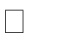 Личностные УУД: мотивационные и коммуникативные, формирование Я - концепции и самооценки при подготовке к обучению в школе, положительное отношение к школьному обучению.Метапредметные результаты.Познавательные УУД: знаково-символическое моделирование и преобразование объектов; анализ объектов с целью выделения признаков (существенных, несущественных); синтез как составление целого из частей, в том числе с самостоятельным достраиванием, выполнением недостающих элементов; сравнение и сопоставление; выделение общего и различного; осуществление классификации; установление аналогии; самостоятельный выбор способов задач в зависимости от конкретных условий; осознанное и произвольное построение речевого высказывания в устной форме.Регулятивные УУД: осуществление действия по образцу и заданному правилу; сохранение заданной цели; умение видеть указанную ошибку и исправлять ее по указанию взрослого; осуществление контроля своей деятельности по результату; умение адекватно понимать оценку взрослого и сверстника.Коммуникативные УУД: овладение определенными вербальными и невербальными средствами общения; эмоционально-позитивное отношение к процессу сотрудничества с взрослыми и сверстниками; ориентация на партнера по общению; умение слушать собеседника; задавать вопросы.Предметные результаты.Ребенок получит возможность научится:распознавать первый звук в словах;внимательно слушать литературные произведения;называть персонажей, основные события;отвечать на вопросы учителя по содержанию, делать элементарные выводы;пересказывать произведение близко к тексту, по ролям, по частям;составлять элементарный рассказ по серии картинок;обсуждать нравственные стороны поступков людей;участвовать в коллективных разговорах;использовать принятые нормы вежливого речевого общения;устанавливать речевые контакты с взрослыми и детьми (обращаться по имени, по имени и отчеству, вежливо выражать просьбу, извиняться, благодарить за услугу, говорить спокойным дружелюбным тоном);различать гласные и согласные звуки и соотносить их с буквами;различать малые фольклорные жанры (загадки, скороговорки, чистоговорки, колыбельные, потешки);различать геометрические фигуры по форме (треугольник, круг, квадрат), по цвету, по размеру;считать от 0 до 9 и в обратном направлении;определять количество предметов в пределах 10, соотносить количество с цифрами;устанавливать количественные отношения в натуральном ряду чисел в прямом и обратном направлении;присчитывать и отсчитывать по одному, по два;ориентироваться в пространстве;ориентироваться в тетради в клетку;выполнять элементарные рисунки на клетчатой бумаге;правильно использовать кисть при рисовании;выполнять элементарный орнамент в полосе;использовать элементарные приемы лепки (оттягивание, прищипывание, загибание, скатывание, сплющивание и т.д.).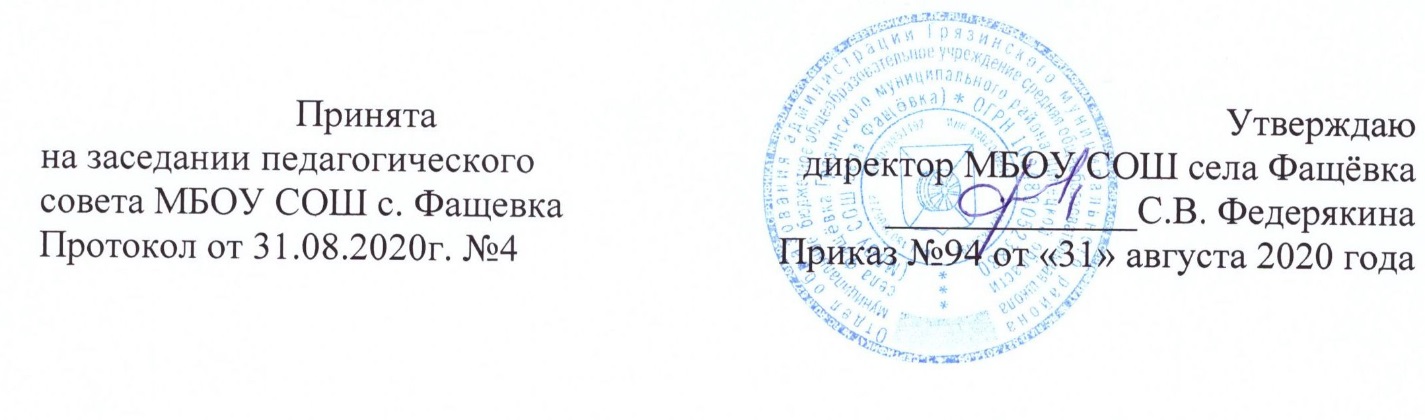 Раздел№ п/пТема занятияКол-во занятийНаша речь1Для чего мы говорим? Слово и предложение?2Наша речь2Составление рассказов по опорным картинкам.2Наша речь3Сказка. Пересказ сказок с опорой на иллюстрации.2Наша речь4Театр. Разыгрывание сказок по ролям.2Наша речь5Составление рассказов об эпизодах из жизни на заданную тему.1В мире звуков и букв6Произношение звуков. Чистоговорки. Выделение звуков на слух.1В мире звуков и букв7Укрепление и развитие артикуляции. Скороговорки.2В мире звуков и букв8Деление слов на слоги. Ударение. Звуковой анализ слов.2В мире звуков и букв9Слова противоположные по смыслу. Слова близкие по смыслу. Родственные слова.210Диагностические исследования1Итого:17 зан.Разделы№ п/пТема занятияК-во занятийОбщие понятия1Выявление математических представлений у детей. Простые геометрические фигуры: треугольник, прямоугольник, квадрат, круг.1Признаки предметов. Отношения.2Классификация предметов по цвету, форме, размеру.1Признаки предметов. Отношения.3Сравнение предметов по расположению, материалу, назначению.2Признаки предметов. Отношения.4Пространственные и временные представления детей. Расположение в пространстве и на плоскости.2Числа от 1 до 10.5Счёт предметов. Порядковые числительные. Название чисел по порядку от 1 до 9. Сравнение чисел. Распознавание цифр.2Числа от 1 до 10.6Сравнение количества предметов. «Один», и «много».1Числа от 1 до 10.7Соотнесение цифры и числа. Нумерация первого десятка (прямой и обратный счёт)2Числа от 1 до 10.8Состав чисел. Логические задания на развитие памяти и мышления.1Действия с числами.9Логические задания на развитие внимания, воображения.2Действия с числами.10Прием сложения по представлению числового ряда.1Действия с числами.11Формирование навыков сложения и вычитания.1Действия с числами.12Обобщение и систематизация знаний детей. Диагностические исследования.1Итого:Итого:Итого:17 зан.Раздел№ п/пТема занятияКол-во занятийДатаНаша речь1Для чего мы говорим? Слово и предложение?2Наша речь2Составление рассказов по опорным картинкам.2Наша речь3Сказка. Пересказ сказок с опорой на иллюстрации.2Наша речь4Театр. Разыгрывание сказок по ролям.2Наша речь5Составление рассказов об эпизодах из жизни на заданную тему.1В мире звуков и букв6Произношение звуков. Чистоговорки. Выделение звуков на слух.1В мире звуков и букв7Укрепление и развитие артикуляции. Скороговорки.2В мире звуков и букв8Деление слов на слоги. Ударение. Звуковой анализ слов.2В мире звуков и букв9Слова противоположные по смыслу. Слова близкие по смыслу. Родственные слова.210Диагностические исследования1Общие понятия11Выявление математических представлений у детей. Простые геометрические фигуры: треугольник, прямоугольник, квадрат, круг.1Признаки предметов. Отношения.12Классификация предметов по цвету, форме, размеру.1Признаки предметов. Отношения.13Сравнение предметов по расположению, материалу, назначению.2Признаки предметов. Отношения.14Пространственные и временные представления детей. Расположение в пространстве и на плоскости.2Числа от 1 до 10.15Счёт предметов. Порядковые числительные. Название чисел по порядку от 1 до 9. Сравнение чисел. Распознавание цифр.2Числа от 1 до 10.16Сравнение количества предметов. «Один», и «много».1Числа от 1 до 10.17Соотнесение цифры и числа. Нумерация первого десятка (прямой и обратный счёт)2Числа от 1 до 10.18Состав чисел. Логические задания на развитие памяти и мышления.1Действия с числами.19Логические задания на развитие внимания, воображения.2Действия с числами.20Прием сложения по представлению числового ряда.1Действия с числами.21Формирование навыков сложения и вычитания.1Действия с числами.22Обобщение и систематизация знаний детей. Диагностические исследования.1Итого34